ПАМЯТКАпо профилактике наркомании в подростковой среде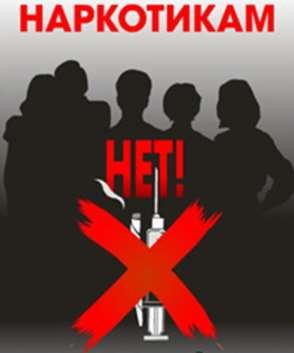 Сообщи, где «продают смерть» ПРИЗНАКИ, ПО КОТОРЫМ МОЖНО ЗАПОДОЗРИТЬПОТРЕБЛЕНИЕ РЕБЕНКОМ (ПОДРОСТКОМ) НАРКОТИКОВследы от уколов и порезов (особенно на руках)наличие	у	ребенка	ложек,	шприцов,	игл,	капсул,	таблеток, порошков, а также повышенный интерес с предметам бытовой химиипапиросы (особенно Беломор) в пачках из-под сигаретрасширенные	или	суженные	зрачки,	отек	вокруг	глаз, неестественная бледность кожинарушение речи, походки и координации движений при отсутствии запаха алкоголялживость, изворотливость, раздражительностьнетерпимость, иногда плаксивость, часто - агрессивностьнарушение сна«таинственные» телефонные звонки и переговоры по телефонуизменение аппетита – от полного отсутствия до обжорствачастый беспричинный кашельявное стремление избегать встреч со старшими членами семьиМОГУТ ЛИ РОДИТЕЛИ ПОВЛИЯТЬ НА РЕБЕНКА (ПОДРОСТКА)будьте внимательными к детям, как можно больше общайтесь со своим ребенкомрасположите ребенка к себе, чтобы он доверял вам. Если не знаете как это сделать, посоветуйтесь с психологомподружитесь с его друзьями. Друзья имеют огромное влияние на ребенка, приглашайте их домой.если случилось так, что ваш ребенок уже употребляет наркотики, то ни в коем случае не кричите на него, не бейте, не ругайте - это не поможет. Постарайтесь оградить ребенка от «друзей - наркоманов», найдите ему лечащего врачаобратитесь за помощью к тем родителям и знакомым, у кого уже есть личный опыт преодоления проблем подростковой наркомании«ОДИН ШАНС»Сейчас у каждого разный способ веселиться: Кто-то любит анекдотом поделиться,А кто-то предпочитает уколом насытиться. Я вам скажу: это короткая дорога к смерти,Полная радости фальшивой, фальшивого веселья.Дойдя до конца уже не повернуть назадИ ты умрёшь… Умрёшь, ничего в жизни не добившись Семьи не создав и не влюбившись.Со шприцем в руке в подворотне, Или с бутылкой водки у дороги. Каждому даны свои дороги пути.Каждый выбирает, по какому пути идти.Но известно только одно -Второго шанса человеку не дано!ЗДОРОВЬЕ – ЭТО ТВОЙ ЛИЧНЫЙ ОТВЕТСТВЕННЫЙ ВЫБОРЮность - время, когда ты каждый день строишь свою будущую жизнь.Благополучие твоей жизни зависит от твоего здоровья, трудоспособности, созидательной энергии,образования и культуры.Твое здоровье - в твоих руках!Главное - это всегда ощущать свою ответственность за его сохранение и вырабатывать в себе привычкиздорового образа жизни.Найди такого друга, который поддержит тебя, разделит твои усилия на пути к здоровью и успеху в нашей сложной жизни.Все препятствия на этом пути преодолимы.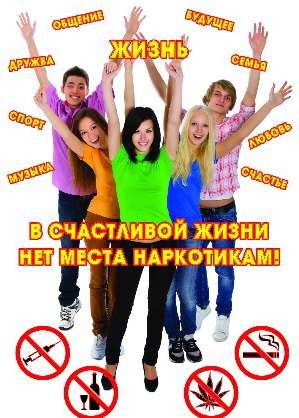 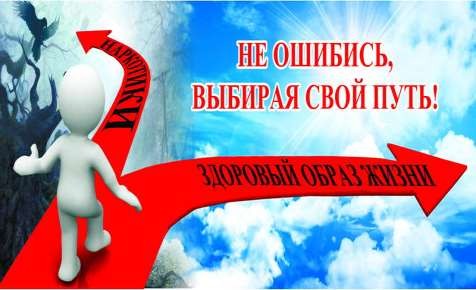 